         台灣省教育會「桂林5日遊」報名表 ＊報名者請先填寫報名表傳真或逕寄送本會，報名額滿後，旅行社將聯繫繳交訂金5，000元與證件影本，出發前一個月內召開行前說明會事宜。＊聯絡人： 02-23519671 -200葉秋眉 手機：0933681172  傳真：02-23577773          永信旅行社陳秋銀 0922-959705  、楊家倫0933085856 

貼心安排：WIFI巴士
上網已經成為現代人日常生活中的一種習慣，隨時隨地都在上網，出國旅遊時更希望隨時都能把歡樂的照片分享給親人朋友。但是在國外想上網如果沒有免費的WIFI，可得花上一筆可觀的費用呢?本行程《特別安排免費WIFI巴士》，讓親愛的旅客隨時都能於巴士上享用免費WIFI。
註：當巴士處於行駛中或行駛於山路等情況，容易導致有斷訊或不穩的情況發生，造成您的不便敬請見諒！
★溫馨小禮：西瓜霜、印章一枚、每人每天一瓶礦泉水。
★全程無購物、無車購。
★建議自費：〈本團團費已含〉
白天船遊四湖+遇龍河竹筏漂流(含魚鷹捕魚)+夢幻灕江秀，三合一NT.2800/人。
註：全程安排三項自費項目(詳列於行程表)，若貴賓無法接受有自費項目安排之行程，建議可選擇無自費項目行程。
【餐食風味】
喜來登酒店華麗自助晚餐
開放式的自助餐台供應不同風格的精美歐亞風味自選菜肴，大廚特推的秘制牛扒或羊扒定能讓您食欲大增。各式自選海鮮，搭配上不同口味的醬汁，多樣化您的選擇！多款精美甜品特約點亮您的餐盤，讓您的美食之夜格外甜蜜。

【住宿特色】
桂林：喜來登酒店(或同級)
★大廳、房間有提供免費WIFI。
桂林喜來登飯店位於美麗的灕江之畔、迷人的桂林市中心，地理位置得天獨厚，美不勝收的青山、秀水、奇石和鬱鬱蔥蔥的稻田使桂林成為數百年來中國文人墨客、書畫大師的靈感源泉。

註1：免費網路，該酒店保有異動調整或更改使用範圍權限之最終決定權。
【行程特色】
★東西巷文化商業街：明清時代遺留下的唯一歷史街巷，空間尺度宜人，包含正陽街東巷、江南巷、蘭井巷等桂林傳統街巷。體現了桂林的歷史文脈。因此東西巷歷史文化商街作為桂林歷史文化名城的重要組成部分，是以傳統居住、傳統商業、文化體驗、休閒旅遊等主要功能為基礎、融合景區遊賞，以市井街巷、名人府邸特色，同時體現時代發展的多元文化複合型歷史風貌區。


★船遊灕江精華段：看桂林山水甲天下，百里畫廊的美景，體會：桂林山水甲天下，陽朔山水甲桂林的樂趣，這裏是聞名中外的電影《劉三姐》外景拍攝地， 山青水秀，江面寬闊，群峰倒影，村莊田園，翠竹掩映，宛如一幅幅奇妙山水畫卷，欣賞中國最有味道的灕江秀美的自然山水。

★銀子岩：屬層樓式岩洞，包含：下洞、大廳、上洞三部、繪集不同年代生長的各種鐘乳石洞、特色景點數十個、以音樂石屏、廣寒深宮、雪山飛瀑、三絕、佛祖論經、獨柱擎天、混元珍珠等。

★世外桃源:展現在眼前的是一片秀美的山水田園風光，清波蕩漾的燕子湖鑲嵌在大片的綠野平疇之中，宛如少女的明眸脈脈含情，湖岸邊垂柳依依，輕拂水面，一架巨大的水轉筒車，吱吱呀呀地搖著歲月，也吟唱著鄉村古老的歌謠，放眼望去，遠方群山聳翠，村樹含煙，阡陌縱橫，屋宇錯落，宛若陶淵明筆下：芳草鮮美，落英繽，有良田美池桑竹之屬的桃源畫境。
★堯山(含纜車上下)：山勢南北延伸，高大雄渾，狀如伏牛，俗名牛山，是桂林市最高的山峰。


★訾洲景區(含象鼻山觀景台)：集生態、休閒、運動、文化為一體的開放性生態公園，《訾洲煙雨》就已是《桂林老八景》之一，站在訾洲景區內觀景臺上遙看灕江對岸的桂林市城徽～象鼻山，別有一番景致。
★印象劉三姐:表演舞臺為兩公里的灕江水域及十二座背景山峰，構成全世界最大的天然劇場，其大寫意地將劉三姐的經典山歌與廣西少數民族風情、灕江漁火等許多元素組合，不著痕跡的溶入山水中，還原於大自然，成功詮釋了人與自然的和諧關係，創造出天人合一的境界。
註：印象劉三姐如遇天候不佳或其它因素停演，則現場退費RMB120/人。

 以下為本行程預定的航班時間，實際航班以團體確認的航班編號與飛行時間為準。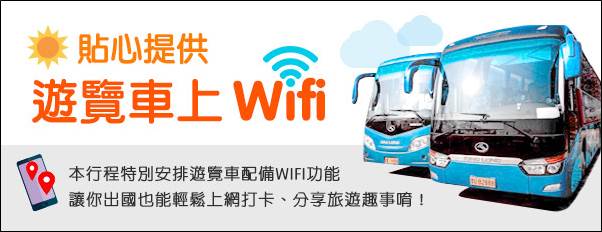 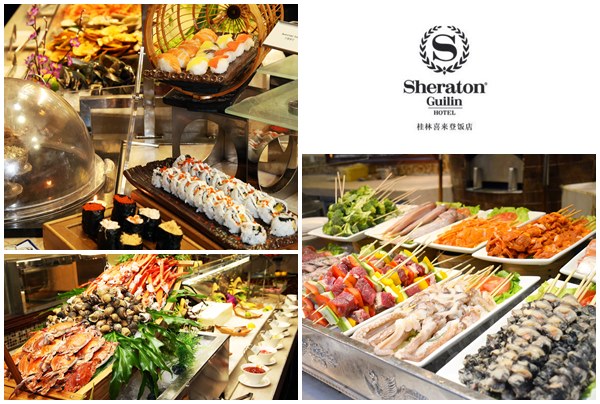 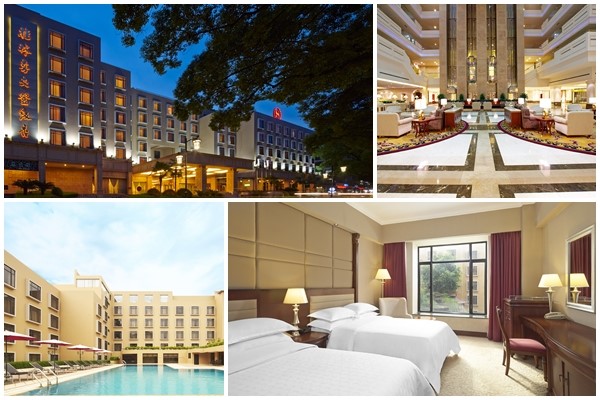 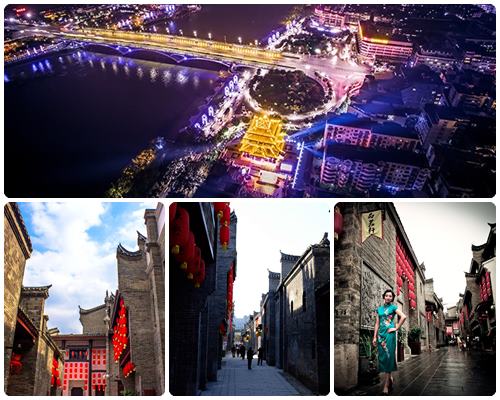 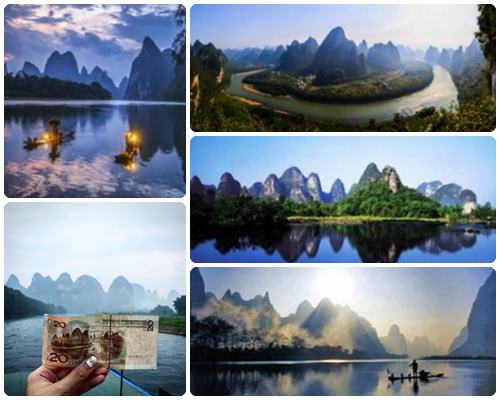 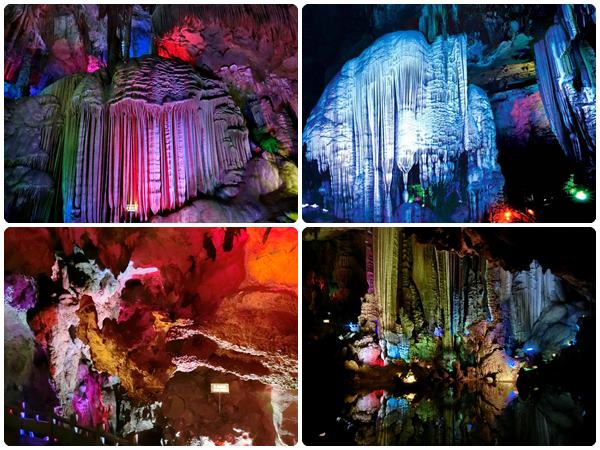 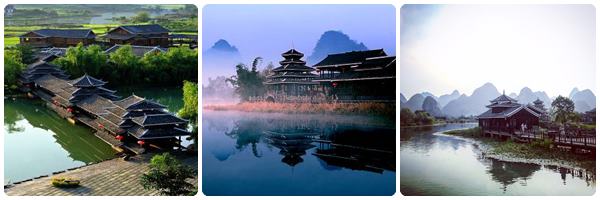 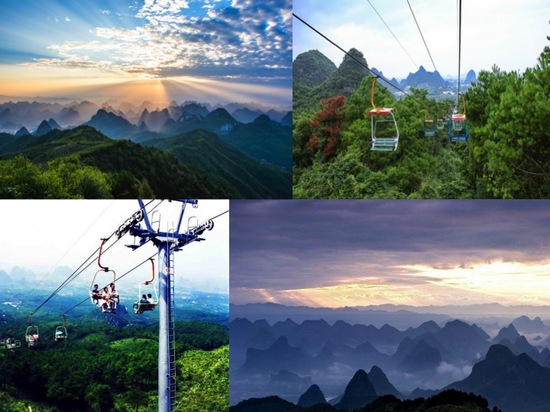 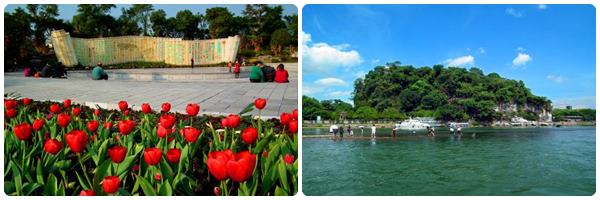 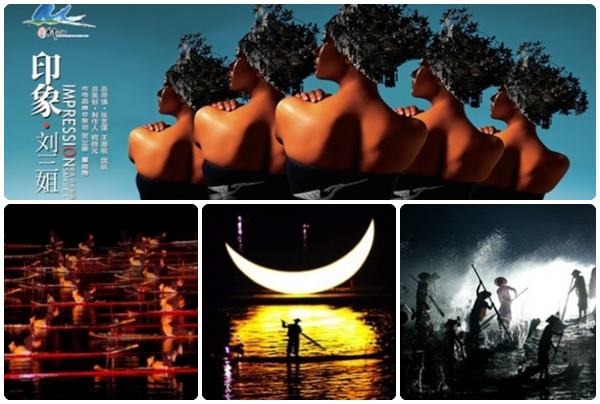 機場資訊：台灣桃園國際機場‧台北松山機場‧高雄國際航空站‧台中航空站校名姓名護照英文姓名聯絡手機是否會員